Результат интеллектуальной деятельности в виде секрета производства (ноу-хау) «Методические рекомендации по освоению программного продукта ANAPLAN на различных курсах обучения», разработанного в рамках научно-исследовательской работы по теме: «Стратегическое сценарное моделирование на базе платформы Anaplan: методика внедрения и обучения», проведенного научно-учебной лабораторией «ANAPLAN (Analitical Planning)» (приказ Финансового университета №1216/о от 28.05.2021 г.)Сведения об авторах:РЕКЛАМНО-ТЕХНИЧЕСКОЕ ОПИСАНИЕ Информация о технологии и научном (научно-техническом) заделе: 
РИД относится к группе методик, применяемых при внедрении компьютерных практикумов в специальной программной среде в учебный процесс высшей школы.Результатом являются методические рекомендации по освоению программного продукта ANAPLAN на различных курсах обучения в российских организациях высшего образования. ANAPLAN – это облачная платформа для финансового и операционного планирования и моделирования бизнес процессов, получившая с недавних пор распространение в России. Использование компьютерного практикума по освоению данного программного продукта повышает вовлеченность студентов в процесс обучения, позволяет им ощутить себя в роли профессионала, решающего вполне конкретные задачи для реального бизнеса. Разработанный комплекс рекомендаций объединяет способы входного и итогового тестирования обучающихся, выбор модификации компьютерного тренинга, методы организации командной работы в процессе освоения программного продукта ANAPLAN и овладения новыми профессиональными компетенциями студентами различных уровней обучения в университете (бакалавриат, магистратура).РИД подготовлен в рамках научно-исследовательской работы по теме: «Стратегическое сценарное моделирование на базе платформы Anaplan: методика внедрения и обучения», выполненной в рамках деятельности научно-учебной лаборатории «ANAPLAN (Analitical Planning)» (приказ Финансового университета №1216/о от 28.05.2021 г.).Степень готовности к внедрению инновационного проекта: заявленный комплекс методических рекомендаций по освоению программного продукта ANAPLAN на различных курсах обучения в российских организациях высшего образования полностью готов к использованию и содержит описание методических подходов к разработке структуры и содержания компьютерного практикума, кейс для входного и итогового тестирования знаний и компетенций обучающихся, описание способов организации командной работы, в том числе состав типовых ролей участников команды для максимизации вовлеченности обучающихся высшего учебного заведения повышения эффективности процесса обучения.Новизна технологии, отличие от аналогов: в настоящее время аналогов предложенных методических рекомендаций по дифференциации подходов к освоению программного продукта в сфере моделирования бизнес-процессов, планирования и координации развития бизнес-сегментов организации применительно к условиям отечественной системы образования нет. Традиционно применяемые в учебном процессе российских вузов компьютерные практикумы «привязаны» к конкретной дисциплине и направлены на получение знаний и умений в узкой прикладной области: бухгалтерский учет, аудит, планирование инвестиционных проектов, сметные расчеты. Разработанные методические рекомендации по освоению программного продукта ANAPLAN в рамках университетского образования основаны на принципах гибкости и адаптивности, свойственных как самой технологической платформе ANAPLAN, так и современному бизнесу.Технологические преимущества (технические или другие потребительские свойства): предложенные методические рекомендации позволяют при минимальных временных и трудовых затратах осуществлять выбор оптимального варианта компьютерного практикума для внедрения в учебный процесс, в зависимости от уровня усвоенных знаний и приобретенных компетенций обучающихся.Экономические преимущества: снижение временных и материальных затрат при планировании, организации и формировании методического обеспечения учебного процесса в российских вузах.Область возможного использования: сфера высшего образования, представленная вузами экономической и финансовой направленности.Сопутствующие полезные эффекты: эффект для системы высшего образования заключается в том, что преподаватели получают простой и полезный инструмент для повышения вовлеченности студентов в учебный процесс, при этом максимизируя полученные в процессе обучения результаты за счет следующих преимуществ предлагаемой методики: возможность использования платформы ANAPLAN с различной степенью погружения в информационную среду бизнеса без дополнительных ИТ знаний;овладение одновременно различными компетенциями (коммуникационными, профессиональными, информационными) за счет командной работы и кросс-функционального взаимодействия;получение обучающимися практических навыков, остро востребованных на современном рынке труда.Современные экономисты и менеджеры должны обладать теоретическими знаниями и практическими навыками в области как моделирования бизнес-процессов, так и их информационного обеспечения. Стратегическое планирование, бизнес-инжиниринг, бюджетирование и принятие инвестиционных решений – все эти сферы деятельности требуют наличия профессиональных навыков работы с информацией, ее структурированием, группировкой, анализом. В эпоху цифровизации, повлекшей изменения в образе жизни, проблемах с вниманием, его концентрацией, клиповым мышлением, все сложнее вовлекать студентов в учебную деятельность в аудитории традиционными способами при помощи материалов учебников. Сегодня цифровизация образования предоставляет необъятный инвентарь средств вовлечения и других инструментов обучения. Предлагаемые методические рекомендации направлены на пополнение этого инвентаря. Сложность преподавания бизнес-наук студентам бакалавриата заключается в том, что они, как правило, не имеют опыта работы в выбранной сфере. В магистратуре более продуктивно обсуждать такие темы как управление рисками, стратегический менеджмент, инвестирование на глубоком уровне, когда у студентов имеется практический опыт работы в данных сферах. Различные варианты организации процесса освоения программного продукта позволяют эффективно использовать имеющийся у студента бэкграунд и научить его применению современных информационных технологий в той степени, в которой позволяют полученные им ранее знания.Сидорова Марина Ильинична, д.э.н., доцент, заместитель декана по научной работе Факультета международных экономических отношений, руководитель научно-учебной лаборатории «ANAPLAN (Analitical Planning)Контакты: +7 (926) 905-72-14, MISidorova@fa.ru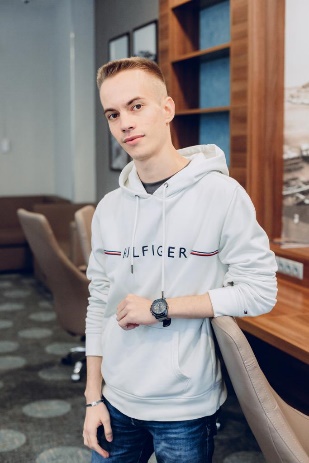 Кравцов Михаил Сергеевич, обучающийся Факультета международных экономических отношенийКонтакты: +7 (903) 000-58-91, crawtzov.misha@yandex.ru 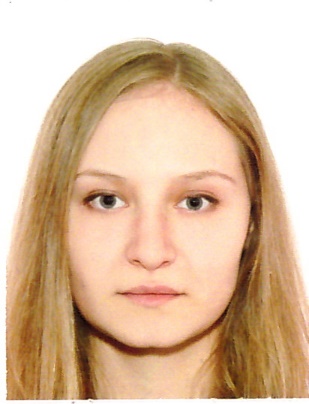 Деменкова Евгения Александровна, обучающаяся Факультета международных экономических отношенийКонтакты: +7 (906) 791-20-94, demenkova.jane@gmail.com